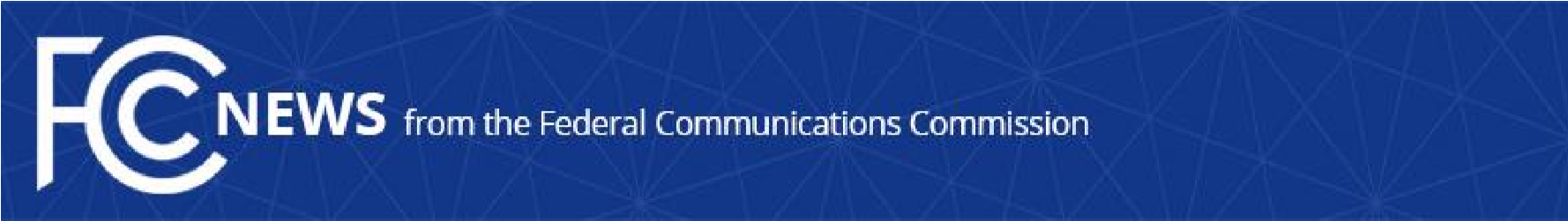 Media Contact: Michael Sweeney Michael.Sweeney@fcc.gov For Immediate Release COMMISSIONER SIMINGTON SPEAKS AT NATIVE NATIONS COMMUNICATIONS TASK FORCE WASHINGTON, July 20, 2021—Yesterday, FCC Commissioner Nathan Simington spoke at a virtual meeting of the Federal Communications Commission Native Nations Communications Task Force.  Prior to taking a series of questions from Native Nations representatives, Commissioner Simington thanked the members for sharing their time and knowledge with the Commission and stated:“The FCC has a statutory and moral responsibility to ensure the availability of communications for American citizens and to encourage broadband deployment throughout the country, including to the almost 600 locations designated as Sovereign Indian Territories.  Task Force members have been providing a window into the needs of these Sovereign areas and their recommendations for best practices in working with them to deploy telecommunications services since its organization in 2011.  I am pleased that the Task Force will be continuing beyond its current term to avoid loss of this communications link with our Native Nations partners.”   Further information about the event may be found at: https://www.fcc.gov/office-native-affairs-and-policy ### Office of Commissioner Simington / @SimingtonFCC / www.fcc.gov/leadership/nathan-simington This is an unofficial announcement of Commission action.  Release of the full text of a Commission order constitutes official action.  See MCI v. FCC, 515 F.2d 385 (D.C. Cir. 1974). 